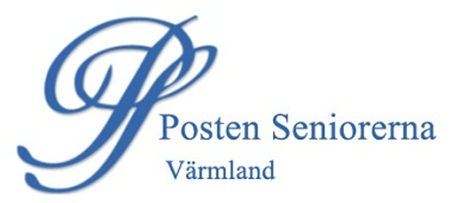 Verksamhetsberättelse2021Man kan ta en värmlänning från Värmlandmen inte Värmland ur en värmlänning!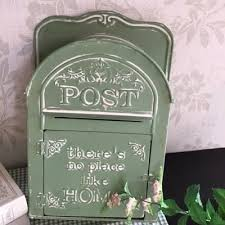 Styrelsen under verksamhetsåret 2021Ulla Sjöberg    		ordförandeTommy Thörnqvist		kassörIngela Sjöblom		sekreterareIng-Marie Haraldsson		ledamotBengt Albinsson		ledamotJohn Gunnarsson		ledamotHåkan Bengtsson		ledamotErsättareVivianne Storm, och Lisbeth Hjortsberg.RevisorerStig Malmgren och Carina Persson med Monica Sundberg ochLeif Petersson som ersättare.ValberedningenKlaes Lindau (sammankallande), Lena Spångberg och Elisabeth Östberg.MötenStyrelsen har haft 5 protokollförda möten under året.MedlemmarAntal medlemmar per den 31 december 2021 var 129 stycken (varav 26 stycken anhöriga).En minskning med 6 stycken (varav 2 stycken anhöriga) jämfört med föregående år.Under året har tillkommit 5 stycken nya medlemmar och 11 stycken har avslutat sittmedlemskap.Pandemin som har härjat under året har gjort att alla vårens planerade aktiviteter utom årsmötet har blivit uppskjutna till kommande år. Hösten planerade aktiviteter har genomförts. Årsmötet hölls den 24 augusti. Fakta om  årsmötet redovisas på följande sida!Karlstad den 20 januari 2022Ulla Sjöberg 		Tommy Thörnqvist		Ingela SjöblomBengt Albinsson             Ing-Marie Haraldsson          Håkan Bengtsson         John GunnarssonAktiviteter 202124 augusti	Årsmöte i Vårt Hus i Skattkärr. Antal deltagare var 27 stycken.	Före mötet bjöds på en god delikatesstallrik, dricka och kaffe.Till ordförande vid mötet valdes Robin Sundberg.Förhandlingar genomfördes på sedvanligt sätt. Styrelsen fick ansvarsfrihet och efter några omval fick styrelsen klartecken att under resten av året ordna  verksamheten enligt planerna.  Årsmötet avslutades av föreningens ordförande.5 oktober	Travkväll på Färjestads travbana. Antalet deltagare var 20 stycken.	Vi åt en bit mat i restaurangen och tittade på travtävlingarna.23 oktober 	Resa med Teaterexpressen till Säffle för att se musikalen Billy Elliot. Antalet deltagare	var 27 stycken. Resan till Säffle skedde i gamla iordninggjorda  järnvägsvagnar där vi 	satt skönt och pratade. Framme i Säffle bjöds vi på en välsmakande middag innan 	musikalen började.  Föreställningen var en musikal  som Elton John gjort musiken till. 	I föreställnings paus fick vi sträcka på benen samt dricka kaffe med en kaka till. Under 	hemresan med tåget efter föreställningen fick vi kaffe och smörgås medan vi satt och 	småpratade.8 december	Julbordet på Elite Stadshotell i Karlstad. Antalet deltagare var 58 stycken varav en 	icke medlem. Innan maten serverades fick vi tillfälle att gå runt i den nybyggda delen 	av stadshotellet och se det nyinrättade spaet med bassänger både inomhus och 	utomhus. Vi fick även se några av de nya och fint inredda rummen. Under tiden de 	olika grupperna gick runt i huset bjöds övriga på glögg och pepparkakor. 	Julbordsbuffèn var liksom tidigare år inbjudande dukat med olika sorter av sill, lax och 	varma rätter. Efter att vi hade försett oss av maten fanns det dessert, godis och 	kaffe att avsluta måltiden med.